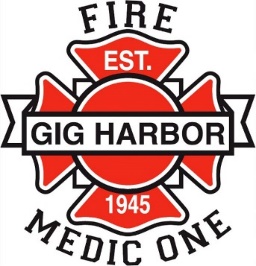 CRUNCH TIME 2019 100% Hands-on Vehicle Extrication CourseOctober 11, 12, & 13Target Audience This class is appropriate for the First Responder who has basic extrication skills and is motivated to expand their knowledge. Class size will be limited to ensure quality instruction. Registration Cost is $750, which includes lunch and a T-shirt. To register, complete the following and fax it to us along with a signed purchase order, or make checks payable to Pierce County Fire District #5 and mail to the address below. FAX to 253-851-9606. You will receive an emailed confirmation.  Check-in begins at 0700 each day of the class. Crunch Time, Hands-on Vehicle Extrication:Friday, October 11; 7:30am – 6:00pm Saturday, October 12; 7:30am – 6:00pmSunday, October 13; 7:30am – 6:00pm Gig Harbor Fire & Medic One10222 Bujacich Rd. NWGig Harbor, WA 98332FAX A COMPLETED REGISTRATION FORM TO 253-851-9606 OREMAIL TO CRUNCHTIME@PIERCEFIRE.ORGPHONE REGISTRATIONS ARE NOT ACCEPTED.Crunch Time 2019 * October 11, 12 & 13, 2019Registration Form NO REFUNDS AFTER SEPTEMBER 1, 2019SUBSTITUTIONS ARE ACCEPTED DEPARTMENT’S INFORMATION Agency:       Agency Address:       City:                                  State:      Zip:        Agency phone: (     )     -       Purchase Order Number:       INDIVIDUAL’S INFORMATION Name:            Phone: (     )     -       Name:           Phone: (     )     -       Name:           Phone: (     )     -       Name:           Phone: (     )     -       Name:           Phone: (     )     -       Name:           Phone: (     )     -       Check number:       Training Chief:       Training Chief Signature:  __________________  Training Chief Phone: (     )     -       Email:       T-shirt: S   M    L    XL   XXL    XXXL      Email:       T-shirt: S   M    L    XL   XXL    XXXL      Email:       T-shirt: S   M    L    XL   XXL    XXXL      Email:       T-shirt: S   M    L    XL   XXL    XXXL      Email:       T-shirt: S   M    L    XL   XXL    XXXL      Email:       T-shirt: S   M    L    XL   XXL    XXXL      FAX A COMPLETED REGISTRATION FORM TO 253-851-9606 OR EMAIL TO CRUNCHTIME@PIERCEFIRE.ORG PHONE REGISTRATIONS ARE NOT ACCEPTED.